Пояснительная записка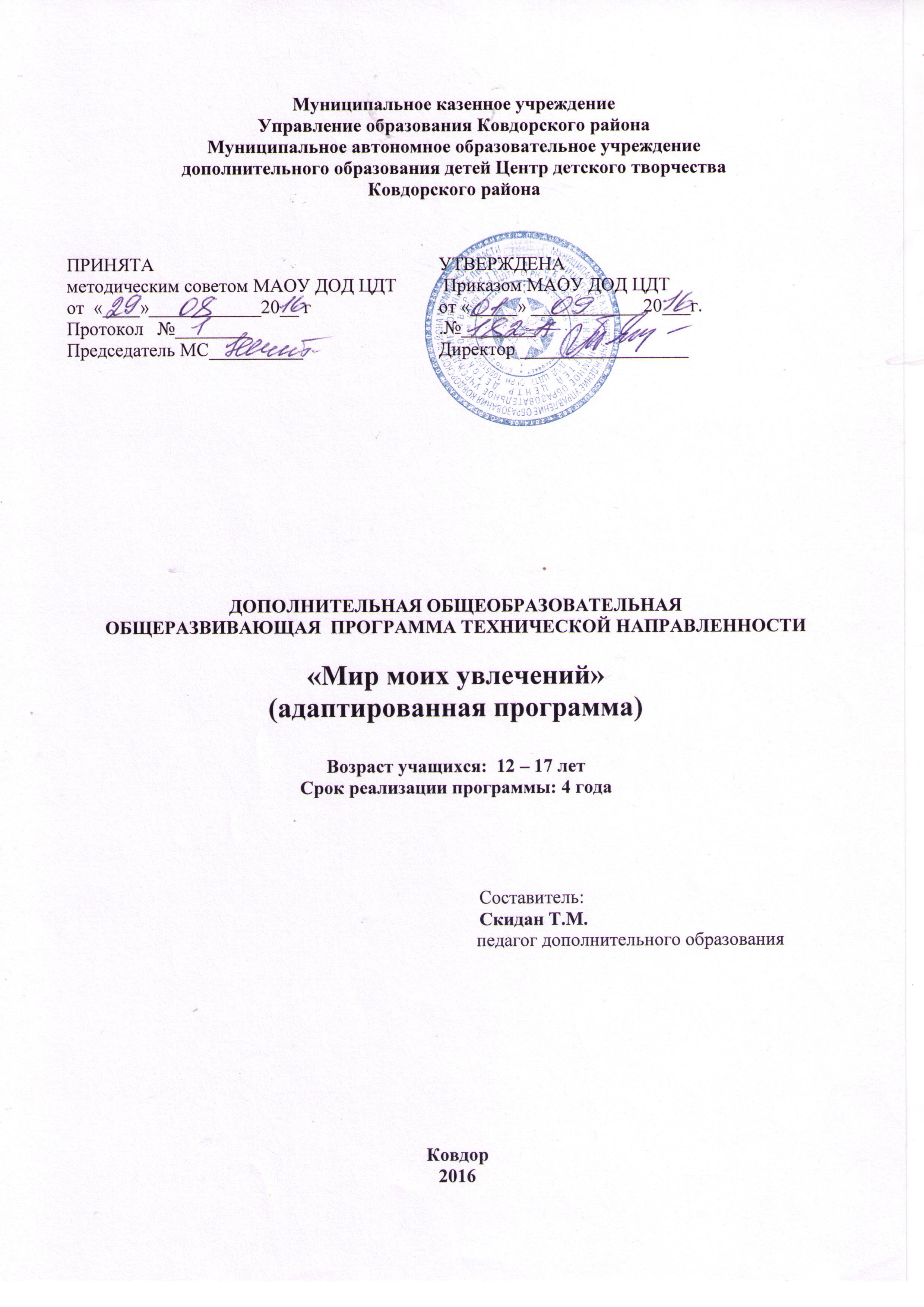 Данная программа предусматривает обучение основам начального технического моделирования детей с ограниченными возможностями здоровья, детей-инвалидов. 	Признавая принцип равных возможностей в области образования для детей и  молодежи с ограниченными возможностями здоровья, программа обеспечивает включение образования данной группы учащихся в качестве неотъемлемой части в систему дополнительного образования Центра детского творчества. Образование детей с особыми потребностями - это необходимое условие создания коллектива, где каждый сможет чувствовать причастность и востребованность своих действий. Данная программа дает возможность каждому ребенку  реализовать свой потенциал, приносить пользу обществу и стать полноценным его членом.Ведущей идей программы является учёт, как потребностей, так и специальных условий и поддержки, необходимых учащимся с ограниченными возможностями для достижения успеха. Содержание направлено на развитие у всех воспитанников способностей, необходимых для общения.Новизна программы заключается в интегрированном подходе. Дети с ограниченными возможностями здоровья, общаясь со здоровыми детьми, участвуя в совместной деятельности, учатся не бояться и не стесняться своего физического недостатка, учатся принимать помощь и оказывать её другим.  Они имеют право на место в культурной жизни, на собственную творческую деятельность, открывая для себя радость творчества, они меняют свою позицию, отношение к себе, к своей жизни (и к своему дефекту), обретают более оптимистический взгляд на жизнь и окружение. Таким детям для успешной адаптации в большей степени, нежели здоровым необходимы положительные эмоции. Смена впечатлений и деятельности являются основным источником их получения. Более того, это позволяет ребенку отойти от своих проблем, связанных со здоровьем. Эта работа направлена на постоянное вовлечение детей в творческий процесс, который является для них способом активной жизненной позиции, самовыражения и осознания собственной личности.Организация учебного процесса осуществляется при учете неоднородности личности ребенка, применяя пути и средства, позволяющие построить обучение таким образом, чтобы дети в силу их возраста, заболеваний и возможностей овладели программным материалом. Обучение начальному техническому моделированию представляет собой систему, элементы которой дополняют и взаимно обуславливают друг друга.Важнейшими условиями развития способностей ребенка является регулярность занятий и востребованность результатов творчества со стороны общества.На занятиях дети знакомятся со свойствами различных материалов и их назначением, учатся пользоваться различными инструментами, знакомятся с правилами безопасной работы.В основу программы легло использование приемлемых для детей с ограниченными возможностями форм начально-технического моделирования: конструирование из плоских деталей, аппликация из бумаги, ткани, природных материалов, конструирование из природных и бросовых материалов. Кроме того, занятия начально-техническим моделированием способствуют развитию ряда сторон познавательной деятельности (наблюдательности, воображения, пространственной ориентировки), развитию мелкой моторики рук, а также эстетическому воспитанию. Наряду с этим происходит стимуляция умственной деятельности. Она выражается в формировании таких умений как ориентировка в задании (анализ объекта и условий труда), предварительное планирование хода работы над изделием, текущий и заключительный самоконтроль.Большое значение придается исследованию предмета или изделия. Это помогает детям выделить в предметах или изделиях их признаки, осмыслить процесс изготовления, последовательность действия, прослеживать форму предмета и его частей, цвет, пространственные отношения, усвоению детьми основных свойств предметов и вырабатываются навыки самостоятельного анализа образца.Опыт работы с детьми с ограниченными возможностями здоровья показывает, что на занятиях должна быть доверительная, спокойная обстановка. Работа с бумагой, картоном, пластилином, природным материалом способствуют укреплению мелких мышц рук, развитию зрительно-двигательной координации.Основным этапом в процессе социальной адаптации является переход от пассивного участия к активной творческой деятельности. Учащийся, начав ощущать себя личностью, включается в творческий процесс через участие в конкурсах, выставках, различных мероприятиях  Центра детского творчества.Культурно-досуговая деятельность является важной составной частью социальной адаптации учащихся с ограниченными возможностями здоровья. Это даёт возможность им войти в новое социальное окружение, расширить круг общения со сверстниками и избавиться от комплексов, включиться в творческую деятельность.	Вид программы – модифицированная.	Направленность программы – техническая.	Программа разработана в соответствии со следующими законами и нормативными документами: Федеральным Законом «Об образовании в Российской Федерации» от 29.12.2012 г. №273;      Примерными требованиями к содержанию и оформлению образовательных программ дополнительного образования детей (Письмо Минобрнауки  РФ от 11.12 2006 г. № 06-1844); Постановлением  Главного государственного санитарного врача Российской Федерации от 4 июля 2014 г. N 41 г. Москва "Об утверждении СанПиН 2.4.4.3172-14 "Санитарно-эпидемиологические требования к устройству, содержанию и организации режима работы образовательных организаций дополнительного образования детей"(принят 14.10.2014 г.);  Приказом Министерства образования и науки РФ от 29.08.2013 № 1008  « Об утверждении Порядка организации и осуществления образовательной деятельности по дополнительным общеобразовательным программам»,  Уставом МАОУ ДОД ЦДТ.   При разработке программы использован опыт работы педагогов Цыгановой З.С., Малеевой Е.И. (программа «Начальное техническое моделирование» для воспитанников коррекционных школ-интернатов), г. Мурманск. 2002;  Васиной И.И. (общеобразовательная программа «Фитодизайн», блок «Минуты радости», г. Североморск, 2014)Отличие программы от существующих по данному направлению:  изменено количество учебных часов по темам программы, внесены новые разделы.	Форма организации занятий: индивидуальная , групповая	Возрастной состав обучающихся: 6 – 17 лет.            Режим занятий: 72 ч. – 1 раз в неделю по 2 учебных часа.Реализация данной программы может осуществляться как индивидуально на дому, так и в Центре детского творчества по желанию учащегося и родителей или лиц их заменяющих.	Условия набора в объединение: 	Для занятий в объединении «Мир моих увлечений» обучающиеся и  их родители (законные представители) предоставляют  заявления установленного образца Цель программы:	Воспитание положительных качеств личности, формирование практических трудовых навыков детей с ограниченными возможностями здоровья.Основные задачи:	- коррекция умственной деятельности обучающегося;	- исправление недостатков познавательной деятельности.	- развитие наблюдательности, воображения, речи, мягкой моторики рук, пространственной ориентировки;	-  формирование организационных умений в труде.-  включение ребёнка в продуктивную деятельность, овладение основами технологии начального технического моделирования.Прогнозируемые (ожидаемые) результаты:По окончании обучения по программе «Мир моих увлечений» обучающиеся должны	 знать:- свойства бумаги, картона, ткани, пластилина, природных материалов;- назначение некоторых сортов бумаги и картона;- инструменты для работы с различными материалами;- применение и назначение материалоотходов;- правила работы с шаблонами;- правила безопасной работы с колющими и режущими инструментами;- санитарно-гигиенические требования. уметь:	- ориентироваться в задании по вопросам педагога;	- выполнять изделия с помощью педагога и самостоятельно;	- осуществлять необходимые контрольные действия;	- с помощью педагога ориентироваться на листе бумаги;	- узнавать и называть основные геометрические формы;	- подбирать материалы и инструменты для работы (с частичной помощью педагога).Формы диагностики результатов	Диагностика результатов образовательной деятельности по программе осуществляется в форме выставок работ учащихся.Также с целью определения  результативности освоения программы во время учебных занятий используются методы  собеседования и  наблюдения. Проверка выполнения программы осуществляется педагогом в ходе занятий и по качественному уровню исполнения тех заданий, которые готовятся обучающимися. Для этого используется система отслеживания и корректировки ЗУН:-  «первый» уровень – самостоятельное выполнение работы  на 1/2;-  «второй» уровень – самостоятельное выполнение работы  менее 1/2;Учебно-тематический план (1 год обучения)Содержание программы «Мир моих увлечений» (1 год обучения)1. Вводное занятие.Ознакомление с планом работы и порядком работы объединения. Значение техники в жизни людей.2. Понятие о материалах и инструментах.Свойства бумаги. Различие бумаги по толщине. Инструменты для работы с бумагой. Правила безопасной  работы  с режущими инструментами. Работа с бумагой на складывание. Элементарные понятия о назначении некоторых сортов бумаги. Основные сорта бумаги. Правила пользования шаблонами. Понятие об аппликации. Правила составления аппликации.Практические занятия: Изготовление открытки. Вырезание отдельных деталей из разных сортов бумаги. Изготовление закладок для книг. Обводка по шаблону.Изготовление аппликации.3. Конструирование из плоских деталей.Способы изготовления деталей  и сборки самоделок из картона. Сборка самоделок из фанеры. Понятие об оригами. Изготовление самоделок из бумаги. Понятие о многодетальных изделиях. Скрепление картона стиплером, скотчем, бумагой. Отделка аппликативными украшениями.Практические занятия: Изготовление  шаблона игрушки (обезьянка). Сборка игрушки из картона. Изготовление  шаблона игрушки (слонёнок). Сборка игрушки из фанеры (петушок). Сборка игрушки из фанеры (лягушка). Изготовление игрушки из бумаги (журавлик). Изготовление  игрушки из бумаги (лягушка). Изготовление игрушки из бумаги (тюльпан). Изготовление коробочки с крышкой.  Изготовление ёлочных игрушек из бумаги и картона.4. Аппликация из бумаги, ткани, природных материалов.Предметное понятие об аппликации. Правила составления аппликации. Понятие о сюжетной аппликации.Практические занятия: Изготовление аппликации «Новогодняя ёлочка» с использованием ткани, картона, пуговиц, фольги, шишек, ракушек, листьев.  Изготовление панно «Аквариум».Технология работы над аппликацией. Изготовление аппликации из шаблонов (экскаватор).  Промежуточный контроль.5. Работа с различными материалами.Пластилин. Свойства пластилина. Правила пользования пластилином. Правила составления аппликации пластилином. Применение ниток. Свойства и особенности ниток: толщина, цвет, легко режутся, легко рвутся. История создания сувенира. Назначение сувенира.Практические занятия: Изготовление предметной аппликации пластилином (динозавр).Правила составления аппликации пластилином.Изготовление  предметной аппликации (корабль, дельфин).Изготовление из использованной стеклянной бутылки, пластилина и еловых шишек Новогодней ёлки. Изготовление из ниток игрушек и оберегов. Изготовление чехла для мобильного телефона.6. Конструирование из природных и бросовых материалов.Материалоотходы. Способы использования отходов. Знакомство с аппликацией из ткани. Аппликация из бумаги в оформительских работах.Практические занятия: Изготовление из пластиковых бутылок кормушек для птиц.Изготовление пенала для карандашей и фломастеров. Изготовление открыток к Дню Победы.7. Игротека на столе.Настольные игры. Способы изготовления настольных игр.Практические занятия: Изготовление настольной игры «Рыболов». Изготовление основных частей модели, их сборка, оформление и испытание.8. Экскурсии.Экскурсия в Ковдорский краеведческий музей на выставку «Умелые руки».Экскурсия в МАОУ ДОД ДООПЦ в объединение «Авиамоделирование».9.  Итоговое занятие. Итоговый контроль. Выставка работ.Подведение итогов работы за год.Учебно-тематический план2-ой год обучения (72 часа в год)Содержание программы2-ой год обучения  1. Вводное занятие (2 часа). Рассказ об игрушки. Инструменты и материалы, необходимые для занятий, их назначение, правила их использования. Правила техники безопасности и санитарно-гигиенические нормы. Практическая работа. Конкурс отгадывания загадок по теме «Техника».2. Работа с бумагой и картоном (14 часов). История возникновения бумаги. Разнообразие бумаги, ее виды.  Свойства бумаги и картона.  Разница между бумагой и картоном. Сходства и различия между различными видами картона. Способы обработки картона. Простейшие геометрические фигуры: треугольник, овал, квадрат, прямоугольник, круг, ромб. Вырезания геометрических фигур из простого листа бумаги и по трафарету. Рациональные способы работы с материалом. Технические приемы, изобразительные средства и используемые материалы в аппликации. Анализ образцов. Создание работ в технике «Мозаика». Работа с салфетками, аппликация из салфеток.  Виды аппликации (сюжетная, декоративная, полу объемная). Практическая работа. Лабораторная работа «Свойства бумаги и картона». Аппликация из геометрических фигур «Собака», «Аквариум».  Закладки для книг «Птица с цветком».  Аппликация из салфеток « Цветы для мамы». Аппликация «Рождественская ночь». Аппликация «Петушок».  Новогодние украшения: шар, петушок, ёлочка, снежинки, звёздочки.  3. Работа с природным материалом (18 часов). Общие сведения о природных материалах, их заготовке и обработке. Работа с природным материалом: деревянные бусины, ракушки, кофейные зёрна и др. Техника безопасности при работе. Практическая работа. Изготовление с помощью кофейных зёрен ёжика, фото-рамки. Изготовление из деревянных бусин украшений. 4. Работа с тканью (10 часов). Общие сведения о видах и свойствах ткани, способы её обработки. Изготовление оберегов из ткани. Техника безопасности при работе. Практическая работа. Лабораторная работа «Виды и свойства ткани». Изготовление оберегов «День и ночь», «Вестница». Изготовление магнитов «Девочка», «Мальчик», «Цветок», «Петушок». Изготовление аппликации «Котёнок с клубочком».5. Работа с ватой (10 часа). Знакомство со свойствами ваты, изготовление аппликаций из ваты и ватных дисков. Техника безопасности при работе.Практическая работа.  Аппликация из ваты «Зайчик». Аппликация из ватных дисков «Снеговик», « Пудель», Панно «Зимний лес».  6. Выжигание по дереву (16 часов). Древесина и её применение. Лиственные и хвойные породы древесины. Характерные признаки и свойства. Организация рабочего места: рациональное размещение инструментов и заготовок. Знакомство с электровыжигательным прибором. Устройство и составные части выжигателя. Зачистка как отделочная операция. Приспособления  для зачистки. Виды наждачных шкурок. Способы шлифования. Копирование рисунков. Виды выжигания (точечное, контурное, смешанное). Оформление работ в цвете. Техника безопасности при работе.Практическая работа. Выжигание предметных картинок «Цветок», «Корова»,  «Котёнок». 7. Выставки детского творчества (2 часа). Подведение итогов работы. Подготовка и проведение выставок детского технического творчества. Практическая работа. Итоговая  выставка детского технического творчества.Учебно-тематический план3-ий год обучения  (72 часа)3-ий год обучения  1. Вводное занятие (2 часа). Значение техники в жизни  людей.   План работы кружка, инструменты и материалы, необходимые для занятий, их назначение, организация рабочего места, правила техники безопасности и санитарно-гигиенические нормы.  2. Элементы графической грамоты (4 часа). Чертёж как язык техники. Элементарные понятия о техническом рисунке, эскизе, чертеже и различиях между ними. Линии чертежа: видимого и невидимого контура, сгиба, надреза. Их условные обозначения. Перенос рисунка по клеточкам, способы переноса на кальку, бумагу, фанеру и другой материал. Шаблоны и трафареты. Чертежные инструменты и приспособления: линейка, угольник, циркуль. Упражнения в применении чертёжных инструментов, проведение параллельных  и перпендикулярных линий. Практическая работа.  Упражнения в применении чертёжных инструментов. Изготовление коробки для карандашей и подарочного сундучка.3. Работа с бумагой и картоном (24 часа). Организация рабочего места. Рациональные способы работы с материалом. Аппликация. Технические приемы, изобразительные средства и используемые материалы в аппликации. Техника безопасности при работе. Практическая работа. Изготовление праздничных открыток «С новым годом!», «23 февраля», « С праздником весны!», «С Днём Победы!». Аппликация мозаика из салфеток « Космос». Объёмная аппликация панно  «У Новогодней ёлочки». Изготовление сувениров. Аппликация мозаика  «Ёжик», «Кораблик».  4. Работа с природным материалом (14 часов). Работа с природным материалом: семенами, крупой, растениями, шишками и др. Самостоятельное составление композиций, изготовление панно и аппликаций по образцу. Техника безопасности при работе. Практическая работа. Рождественский венок из шишек. Аппликация из круп «Зимняя сказка». Декоративная тарелка. Ваза для цветов. Веник оберег.5. Работа с тканью (4 часов). Изготовление салфеток из ткани. Техника безопасности при работе. Практическая работа. Салфетка «Цветы».6. Работа с ватой (6 часов). Изготовление  панно из ваты. Техника безопасности при работе.Практическая работа.  Изготовление панно из ваты «В зимнем лесу».7.Выжигание по дереву (16 часов). Организация рабочего места: рациональное размещение инструментов и заготовок. Обработка фанеры. Копирование рисунков. Виды выжигания (точечное, контурное, смешанное). Декоративная отделка изделий из фанеры. Правила безопасной работы с инструментами, материалом при художественной обработке древесины.Практическая работа. Выжигание предметных картинок  «Котёнок», «Ёжик», «Собака». Выжигание сюжетных картинок  « В мире сказок», «Маша и медведь».8.Выставки детского творчества (2 часа). Подведение итогов работы. Подготовка и проведение выставок детского технического творчества.4-ый год обучения (72 часа)Содержание программы4-ый год обучения  1. Вводное занятие (2 часа). План работы кружка, инструменты и материалы, необходимые для занятий, их назначение, организация рабочего места, правила техники безопасности и санитарно-гигиенические нормы.  2.Элементы графической грамоты (10 часов). Закрепление, углубление и расширение знаний о чертежных инструментах и принадлежностях: линейке, угольнике, циркуле, карандаше. Выполнение простейших технических рисунков и чертежей геометрических фигур с нанесением линий вырезания и сгиба. Окружность, деление окружности на части. Изготовление чертежа моделей по шаблону и образцу чертежа. Техника безопасности при работе.   Практическая работа. Выполнение чертежа декоративной тарелки. Изготовление объёмной звёздочки. Изготовление модели автомобиля и лодки.  3. Аппликация (20 часов). Организация рабочего месса. Рациональные способы работы с материалом. Аппликация - коллаж. Технические приемы, изобразительные средства и используемые материалы в аппликации - коллаж. Анализ образцов. Объёмная аппликация, изготовление праздничных открыток, сувениров. Работа с салфетками, аппликация из салфеток.  Сведения о  воздухе, летательных аппаратах. Техника безопасности при работе. Практическая работа.   Изготовление панно-коллаж  «Лошади»,  «Под рождественской звездой». Аппликация из салфеток «Рождество»,  « Космос». Панно   «Зима». Объёмная аппликация «Аквариум».4.Выжигание по дереву (20 часов). Организация рабочего места: рациональное размещение инструментов и заготовок. Обработка фанеры. Копирование рисунков. Виды выжигания (точечное, контурное, смешанное). Декоративная отделка изделий из фанеры. Правила безопасной работы с инструментами, материалом при художественной обработке древесины. Практическая работа. Выжигание разделочных досок   «Дед с бабой», «Ромашки»,  сюжетных картинок «Под водой», «Сказочный мир». Выжигание на деревянных гребнях.5. Работа с пластиком (18 часов). Знакомство с пластиком, его свойствами. Изготовление заготовок из пластика, оформление их в композиции. Техника безопасности при работе. Практическая работа. Изготовление творческой работы «Обитатели океана».6.Выставки детского творчества (2 часов). Подведение итогов работы. Практическая работа. Итоговая выставка.Методическое оснащение программыПрограмма «Мир моих увлечений» предусматривает обучение начальному техническому моделированию детей с ограниченными возможностями здоровья – умственно-отсталых детей. Умственно отсталым детям присущ ряд специфических особенностей: они не обнаруживают готовности к обучению, не имеют навыков в произвольной организации своей деятельности, не воспринимают с достаточной полнотой преподносимый им материал. Все обучающиеся страдают нарушениями памяти, причём эти недостатки касаются всех видов запоминания: произвольного и непроизвольного, кратковременного и долговременного, при изучении как наглядного,  так и словесного материала.	У умственно отсталых детей значительно заторможена мыслительная деятельность, они не владеют необходимыми компонентами этой деятельности: умением анализировать, сравнивать, обобщать, абстрагировать, дифференцировать. Большие трудности у них вызывает самостоятельная работа даже по инструкции.	Особенностью этой категории учащихся является то, что они могут достаточно успешно решать задачи наглядно-действенного характера, поэтому занятия в объединении  значительно компенсируют многие недостатки умственной деятельности таких детей. На занятиях целесообразнее всего корригировать  деятельность детей по наглядно-предметному образцу, так как она позволяет формировать обобщённые приёмы умственной работы.	При изготовлении моделей дети учатся анализировать образец. Ориентироваться в задании. Полный и точный анализ модели и достаточная ориентировка в задании помогают детям правильно организовать последующую работу.	В процессе занятий повышается уровень общего развития ребёнка, формируются знания об окружающем мире, развиваются умения наблюдать, группировать, обобщать и классифицировать предметы и явления, приходить к правильным выводам, суждениям, умозаключениям.	В процессе занятий коррегируется и эмоционально-волевая сфера деятельности ребёнка.  В силу особенностей психического развития детей данной категории особое значение имеет индивидуальный подход к каждому ребёнку.  Программа  «Мир моих увлечений» дает возможность детям освоить технику работы с различными видами материала (бумага, природный материал, пластилин, бросовый материал). Умение работать с разными материалами позволяет переносить технологические приемы с одного материала на другой, получая новые оригинальные изделия. Кроме того, смена видов работы и материала исключает возможность уставания и перенасыщения одним видом  деятельности.	Материально-техническое обеспечение программы	-  учебный кабинет (комната);	-  качественное освещение;	- компьютер (ноутбук);	- видеоматериалы;	- наборы для аппликации;	- наборы цветной бумаги, картона;	- пластилин;	- ножницы, карандаши, степлер,  фломастеры, краски, кисточки, ткань, клей;	- наборы из фанеры для изготовления поделок;	- бросовый материал (пенопласт, кусочки поролона, разные коробки, пластиковые бутылки, колпачки, стаканчики, кондитерские упаковки и другое).Формы демонстрации результатов		Открытые учебные занятия, участие в выставках прикладного творчества для детей с ограниченными возможностями здоровья, участие в мероприятиях и выставках Центра детского творчества.Литература:1. Авторские образовательные программы для учреждений дополнительного образования, сборник № 2, Составитель Т.М. Гаврилова,  Мурманск, 2000.2. Белых С.Л Управление исследовательской деятельностью ученика: Методическое пособие. – М.: Журнал «Исследовательская работа школьников», 2007.3. Богатеева З.А. Чудесные поделки из бумаги. М.: Просвещение 2008.4. Гульянц Э.К., Базик И.Я. Что можно сделать из природного материала. М.: Просвещение 2010. 5. Детям – о традициях народного мастерства: Учеб.-метод. пособ.: в 2 ч. / Под ред. Т.Я. Шпикаловой. – М.: Владос, 2001. – 208 с.6. Ковалёва Е.А. Трудовое обучение во вспомогательной школе. М.: Просвещение 2008. 7.  Кутьина Н.Б. Программа «Ребенок в XXI веке. Воспитание культурой». – СПб.: ДЕТСТВО-ПРЕСС, 2004. – 208 с.8. Майорова И.Г., Романина В.И. Дидактический материал по трудовому обучению. М. : Просвещение, 2007 9. Об образовании в Российской Федерации: Собрание законодательства Российской Федерации, 201410. Пороцкая Т.И. Работа воспитателя вспомогательной школы. М.: Просвещение 2008. 11. Прикладное творчество: программы по дополнительному образованию детей / Под ред. Н.Г. Минько. – М.: Департамент образования, 2000. – 197 с.12. Программа педагога дополнительного образования: От разработки до реализации / Сост. Н.К. Беспятова. – М.: Айрис-пресс, 2004. – 176 с. 13. Программа педагога дополнительного образования: От разработки до реализации / Сост. Н.К. Беспятова, - М.: Айрис – пресс, 2004.14. Русакова М.А. аппликация. М. : Просвещение, 200715. Сборник авторских образовательных программ – лауреатов III Всероссийского конкурса. Сост. А.К. Бруднов  [и др.]. – М., 1999. – 324 с.16. Сборник учебно-тематических планов объединений дополнительного образования детей / Под ред. Н.Г. Минько. – М.: Департамент образования, 2003. – 116 с.17. Сорокоумова Е. А. Возрастная психология. – СПб.: Питер, 2006. – 208 с.18. Стахурский А.Е., Тарасов Б.В. Начальное техническое моделирование. М.: Просвещение 2008.19. Шевченко С.Г. Ознакомление с окружающим миром учащихся с задержкой психического развития. М.: Просвещение 2010.   Дополнительная литература к программе «Мир моих увлечений»:1. «Педагогические технологии инклюзивного образования при работе с младшими школьниками в организациях дополнительного образования». – Киров Академия образования взрослых «Альтернатива», 2016.	2. Организация инклюзивного образования в организациях дополнительного образования. – Киров Академия образования взрослых «Альтернатива», 2016.3. «Педагогические технологии инклюзивного образования при работе с подростками в организациях дополнительного образования». – Киров Академия образования взрослых «Альтернатива», 2016.4. Зайцева А.А. Пирография,  уроки выжигания по дереву- М.: ЭКСМО, 20125.Ращупкина С.Ю. Выжигание по дереву – М.: РИПОЛ классик,  2011.6.Пойда О.В. Необычные поделки из обычных материалов. Мастерим вместе с детьми. Учебно-методическое пособие. Для детей старшего дошкольного и младшего школьного возраста.- М.: ОЛМА Медиа Групп, 2013.7.Энциклопедия «Где? Что? Почему?». Издательский дом «Проф-Пресс» Ростов-на-Дону, 2016.8. Энциклопедия «Отчего и  Почему». Издательский дом «Проф-Пресс» Ростов-на-Дону, 2016.	9. Энциклопедия «Кошки». Издательский дом «Проф-Пресс» Ростов-на-Дону, 2016.          10. Энциклопедия «Киты и дельфины». Издательский дом «Проф-Пресс» Ростов-на-Дону, 2016.	11. Энциклопедия «Динозавры». Издательский дом «Проф-Пресс» Ростов-на-Дону, 2016.№п/пНазвание темыКоличество ЧасовКоличество ЧасовКоличество Часов№п/пНазвание темыТеорияПрактикаИТОГО1Введение1122Понятие о материалах и инструментах1,54,563Конструирование из плоских деталей515204Аппликация из бумаги, ткани, природных материалов. Промежуточный контроль.39125Работа с различными материалами(пластилин, нитки)4,513,5186Конструирование из природных и бросовых материалов1,54,567Игротека на столе0,51,528Экскурсии449Итоговое занятие. Итоговый контроль.112ИТОГО:ИТОГО:185472№ п/п                      Наименование темВсегочасовТеорети-ческиеПракти-ческие1.2.3.4.5.6.7. Вводное занятие. Материалы и инструменты.Работа с бумагой и картоном.Работа с природным материалом.Работа с тканью. Работа с ватой. Выжигание по дереву.Выставки детского творчества.                               Итого: 72 часа/год214181010162111112-1131799142№ п/п                      Наименование темВсегочасовТеорети-ческиеПракти-ческие1.2.3.4.57.8.10. Вводное занятие. Материалы и инструменты. Элементы графической грамоты. Работа с бумагой и картоном. Работа с природным материалом. Работа с тканью. Работа с ватой. Выжигание по дереву. Выставки детского творчества.                               Итого: 72 часа/год242414461621131112-13211335142№ п/пНаименование темВсегочасовТеорети-ческиеПракти-ческие1.2.3.4.56. Вводное занятие. Материалы и инструменты. Элементы графической грамоты. Аппликация Выжигание по дереву. Работа с пластиком. Выставки детского творчества.                               Итого: 21020201827211321-191718172